dk;kZy; izkpk;Z'kkldh; fo'oukFk ;kno rkeLdj LukrdksRrj Lo'kklh egkfo|ky;] nqxZ ¼N-x-½¿iwoZuke% 'kkldh; dyk ,oa foKku egkfo|ky;] nqxZ ¼N-x-½ÀuSd xzsM&,$] lh-ih-bZ-&Qsl&3] Mh-ch-Vh-&LVkj dkyst Qksu ua- 0788&2359688] QSDl ua- 0788&2359688]Website: www.govtsciencecollegedurg.ac.infnukad 16-12-2022izsl foKfIrlkekftd ljksdkj ds varxZr xzke [kijh ftyk nqxZ esa xzkeokfl;ksa dks lkekftd cqjkbZ;ksa ds fo"k; esa tkx:d fd;k	'kkldh; fo'oukFk ;kno rkeLdj LukrdksRrj Lo'kklh egkfo|ky;] nqxZ ds ch-,llh Hkkx 3 ck;ks dsesLVªh ds Nk=&Nk=kvksa }kjk lkekftd ljksdkj ds varxZr xzke [kijh ftyk nqxZ esa xzkeokfl;ksa dks lkekftd cqjkbZ;ksa ds fo"k; esa tkx:d fd;kA bl dk;Zdze esa Nk=&Nk=kvksa us izk/;kidx.k MkW- eatw dkS’ky] MkW- Ogh-,l- xhrs ,oa Jherh jksekaph pUnzkdj ds funsZ’ku esa u'kk eqfDr ds fo"k; fofHkUu dk;Zdze izLrqr fd;sA 	Nk= 'kkfgn 'ks[k us xzkeokfl;ksa dks lkbcj dzkbe ds fo"k; esa tkudkjh iznku dhA mUgksaus xzkeokfl;ksa dks crk;k fd eksckby Qksu dk fdl izdkj bLrseky djs rkds vkids lkFk dksbZ Hkh lkbcj dzkbe u gksA lkbcj dzkbe dks fdl izdkj jksdk tk; ,oa iqfyl dh enn ls ml fLFkfr ls dSls fuiVk tk;s ds ckjs esa tkudkjh nhA 	Nk=k rqylh lkgw us u’kk eqfDr ij tkudkjh nsrs gq;s crk;k fd 'kjkc ls D;k D;k uqdlku gksrs gSA 'kjkc dks NksM+us gsrq D;k&D;k mik; gksrss gS vkfn dh tkudkjh nhA 'kjkc ls gksus okys ekufld gkl tSls dzks/k vkfn ds D;k uqdlku gksrs gS ,oa dzks/k dks dSls fu;af=r fd;k tkrk gSA 	Nk=k ik;y lkgw us xzkeokfl;ksa dh ckfydkvksa lacksf/kr djrs gq;s ekfld /keZ ,oa LoNrk ds fo"k; esa tkudkjh nsrs gq;s crk;k dh ekfld /keZ ds le; LoPNrk dk /;ku u j[kus ij dkSu&dkSu lh leL;k mRiUu gksrh gS ,oa bu leL;kvksa dk lkeuk fdl izdkj fd;k tkrk gSA ekfld /keZ ds nkSjku lsusVjh usifdu ds egRo ij izdk’k MkykA 	izks- Ogh-,l- xhrs us dk;Zdze ds var esa xzkeokfl;ksa dks LoPNrk dk egRo crkrs gq;s crk;k fd tgka LoPNrk ugh gksrh ogkWa fcekfj;ksa dk okl gksrk gSA v’kq/n ty ls isV esa gksus okys jksxksa ij izdk’k Mkyrs gq;s crk;k fd vktdy gksus okys Mk;fj;k ds fo"k; ij tkudkjh nsrs gq;s crk;k fd Mk;fj;k gksus ij vks-vkj-,l- dk ?kksy gj ?k.Vs ihuk pkfg;s rkfd jksxh ds 'kjhj esa yo.k bR;kfn dh dHkh u gksA 	'kjhj esa yo.kksa dh deh gksus ls 'kjhj ds egRoiw.kZ vaxksa ij vlj djrk gSA 'kjhj esa budh deh ls tku Hkh tk ldrh gSA 	dk;Zdze ds var esa MkW- Ogh-,l- xhrs us xzke ljiap] iap] ,u-,l-,l- izHkkjh       MkW- ehuk eku] xzkeokfl;ksa ,oa Nk=&Nk=ksa dks /kU;okn Kkfir fd;kA izfr]	laiknd@C;wjks phQ 	nSfud -------------------------nqxZ    bl fuosnu ds lkFk fd d`i;k bls tufgr esa lekpkj ds :i esa izdkf'kr djus dk d"V djsaA      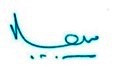 izkpk;Z'kkl-fo-;k-rk-Lukr-Lo'kklh egkfo-nqxZ ¼N-x-½